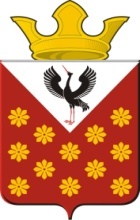 Российская  ФедерацияСвердловская областьБайкаловский районРаспоряжение главы Краснополянского сельского поселенияот 04 сентября  2023 года № 75О проведении массовых мероприятийНа территории Краснополянского сельского поселения	В соответствии с Постановлением Правительства Свердловской области от 30.05.2003 года № 333-ПП «О мерах по обеспечению общественного порядка безопасности при проведении на территории Свердловской области мероприятий с массовым пребыванием людей» и календарным планом спортивно-массовых и физкультурно-оздоровительных мероприятий  Краснополянского сельского поселения:Провести 14 сентября 2023 года в 15:00 часов массовое мероприятие «Осенний легкоатлетический забег  «Кросс Нации-2023»;Определить место проведения мероприятия и регистрации  – с. Краснополянское, ул. Советская 26 (Краснополянский ДК);Старт – на пересечении  ул. Советская, ул. Свердлова. Движение –  ул. Советская, ул. Красная, ул. Свердлова.Финиш – на пересечении ул. Советская, ул. Свердлова;Утвердить место стоянки – возле магазина, ул. Советская 25;Назначить ответственного за проведение мероприятия: инструктора по спорту МБУ «КДЦ Краснополянского сельского поселения» Молодых А.С;Ограничить движение транспортных средств в на перекрёстке ул. Советская, ул. Новая и перекрёсток ул. Советская, ул. Высоковольтная.Приложение: Схема маршрута на 1 л.Глава Краснополянского сельского поселения                                      А.Н. Кошелев                С распоряжением от 00.00.2023 г №  «О проведении массовых мероприятий на территории Краснополянского сельского поселения» ознакомлены:  Молодых А.С.______________Приложениек Распоряжению главы Краснополянского сельского поселения от 04 сентября  2023г. № 75Схема маршрута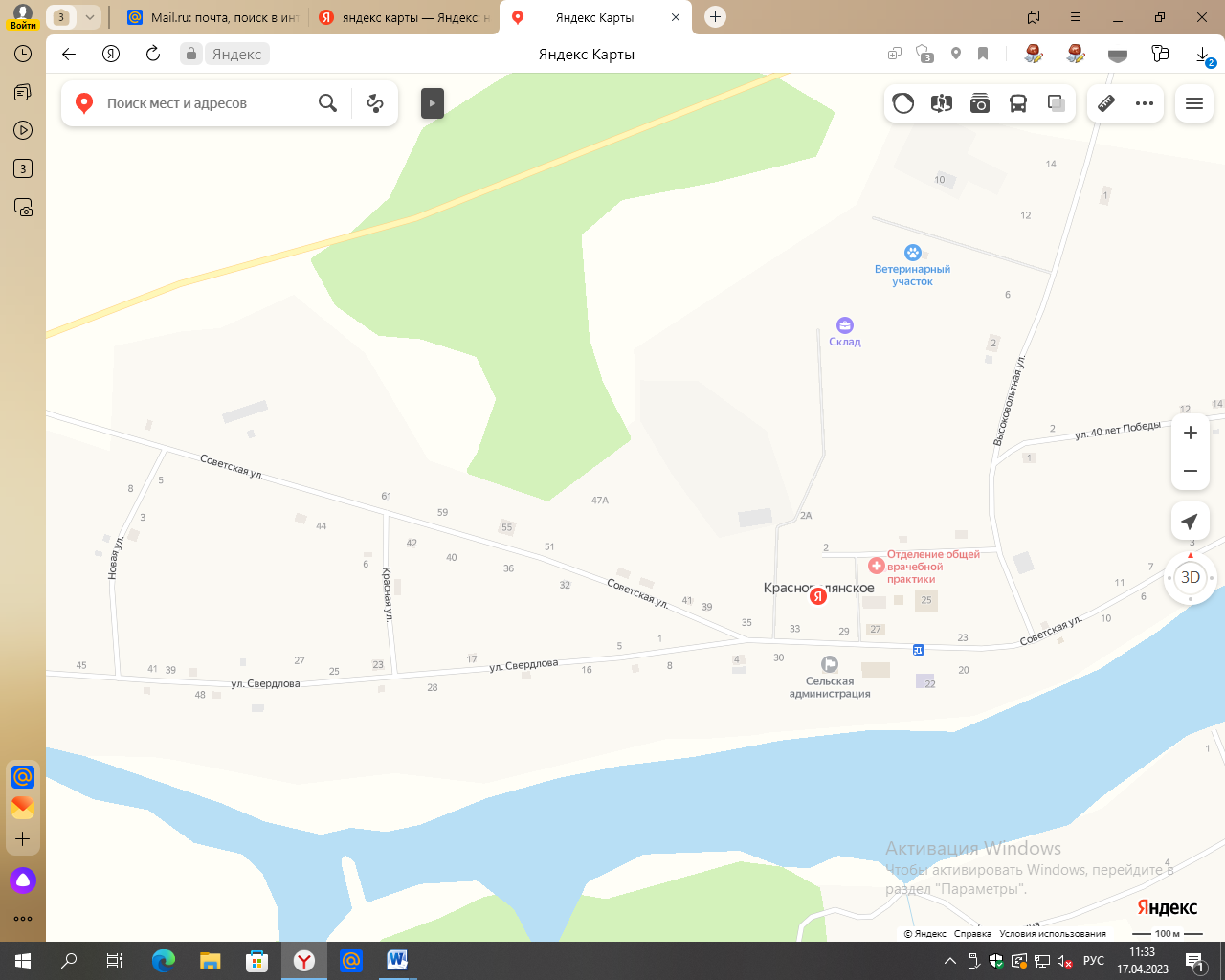 